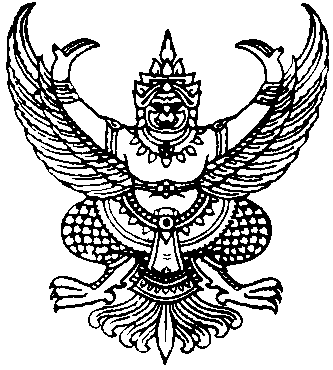 ประกาศองค์การบริหารส่วนตำบลฉวางเรื่อง  สอบราคาซื้อรถยนต์บรรทุกเทท้ายติดตั้งเครนไฮดรอลิก (เครนสลิง)  พร้อมกระเช้าซ่อมไฟฟ้า ด้วยองค์การบริหารส่วนตำบลฉวาง  มีความประสงค์จะสอบราคาซื้อรถยนต์บรรทุกเทท้าย-ติดตั้งเครนไฮดรอลิก  (เครนสลิง)  พร้อมกระเช้าซ่อมไฟฟ้า  ตัวรถชนิด 6 ล้อ  ล้อหน้าเดี่ยว  ล้อหลังคู่  ขับเคลื่อนด้วยเครื่องยนต์ดีเซลมีกำลังแรงม้าไม่น้อยกว่า 130 แรงม้า สามารถยกกระเช้าสูงได้ไม่น้อยกว่า 10 เมตร  จำนวน 1 คัน  รายละเอียดคุณลักษณะเฉพาะตามเอกสารแนบท้าย  ราคากลางในการสอบราคาครั้งนี้  เป็นเงิน  1,998,000.-บาท  (หนึ่งล้านเก้าแสนเก้าหมื่นแปดพันบาทถ้วน)  (งบประมาณจ่ายขาดเงินสะสม  ประจำปีงบประมาณ  พ.ศ. 2556)               ผู้มีสิทธิเสนอราคาจะต้องมีคุณสมบัติ  ดังต่อไปนี้1.  เป็นผู้มีอาชีพขายพัสดุที่สอบราคาซื้อดังกล่าว  2.  ไม่เป็นผู้ที่ถูกระบุชื่อไว้ในบัญชีผู้ทิ้งงานของทางราชการและได้แจ้งเวียนชื่อแล้ว3. ไม่เป็นผู้ได้รับเอกสิทธิ์หรือความคุ้มกัน  ซึ่งอาจปฏิเสธไม่ยอมขึ้นศาลไทย  เว้นแต่รัฐบาลของผู้เสนอราคาได้มีคำสั่งให้สละสิทธิ์ความคุ้มกันเช่นว่านั้น     4. ไม่เป็นผู้มีผลประโยชน์ร่วมกันกับผู้เสนอราคารายอื่นที่เข้าเสนอราคาให้แก่องค์การบริหารส่วน-ตำบลฉวาง  ณ  วันที่ประกาศสอบราคา  หรือไม่เป็นผู้กระทำการอันเป็นการขัดขวางการแข่งขันราคาอย่าง                    เป็นธรรมในการสอบราคาซื้อครั้งนี้5. ต้องเป็นผู้ประกอบหรือผลิต  หรือเป็นตัวแทนจำหน่ายที่ได้รับการแต่งตั้งจากผู้ประกอบผลิต  โดยจะต้องแนบเอกสารแสดงการเป็นผู้ประกอบหรือผลิตหรือหลักฐานการการเป็นตัวแทนจำหน่ายมาแสดงด้วย     กำหนดยื่นซองสอบราคา       - ในวันที่ 12 เดือนกุมภาพันธ์ พ.ศ. 2556  ถึงวันที่ 27 เดือนกุมภาพันธ์  พ.ศ.  2556 ระหว่างเวลา08.30 น. ถึงเวลา  16.30 น. ณ  ที่ทำการองค์การบริหารส่วนตำบลฉวาง  (ส่วนการคลัง)  ในวันและเวลาราชการ       - ในวันที่  28  เดือนกุมภาพันธ์ พ.ศ. 2556  ตั้งแต่เวลา 08.30 น. ถึงเวลา 16.30 น. ณ                   ศูนย์ข้อมูลข่าวสารการซื้อหรือการจ้างขององค์การบริหารส่วนตำบลระดับอำเภอ  ที่ว่าการอำเภอฉวาง                     จังหวัดนครศรีธรรมราช      กำหนดเปิดซองใบเสนอราคา  ในวันที่ 1  เดือนมีนาคม  พ.ศ. 2556  ตั้งแต่เวลา 10.00 น.                     เป็นต้นไป  ณ  ศูนย์ข้อมูลข่าวสารการซื้อหรือการจ้างขององค์การบริหารส่วนตำบลระดับอำเภอ  ที่ว่าการอำเภอฉวาง  จังหวัดนครศรีธรรมราช      ผู้สนใจติดต่อขอซื้อเอกสารสอบราคา  ในราคาชุดละ  3,000.-บาท  (สามพันบาทถ้วน) ได้ที่ส่วนการคลังองค์การบริหารส่วนตำบลฉวาง ระหว่างวันที่ 12  เดือนกุมภาพันธ์  พ.ศ. 2556  ถึงวันที่  27  เดือนกุมภาพันธ์  พ.ศ. 2556  ระหว่างเวลา 08.30 น.  ถึงเวลา  16.30 น.  ดูรายละเอียดได้ที่เว็บไซต์  www.chawang.go.th  หรือสอบถามทางโทรศัพท์หมายเลข  0 – 7548 –  0280  ในวันและเวลาราชการ  		ประกาศ ณ วันที่  12  เดือนกุมภาพันธ์  พ.ศ.  2556			             (ลงชื่อ)     บุญธรรม  รุ่งเรือง 	 (นาย)			              	  นายกองค์การบริหารส่วนตำบลฉวาง